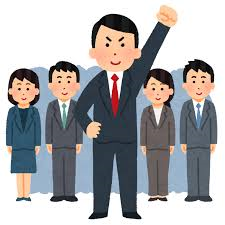 第１回　　　　　　　　　　　　　　　　　　　　　ひょうご 福祉の現場 若手リーダー賞  候補者募集応募資格　 兵庫県内の福祉施設・団体（高齢、児童・母子、障害、保育、難病など）や社会福祉協議会で働く若手職員。年齢は問わない。ただし正規、非正規を問わず通算１０年以上福祉の仕事に携わった経験があること。顕彰   被表彰者は毎年3人（上限）とし、各人には賞金20万円のほか、表彰状と盾を授与する。被表彰は1度限りとする。受付期間   2020年4月20日(月)～8月7日(金)　17時必着応募方法   自薦又は他薦。神戸新聞厚生事業団のホームページから応募用紙をダウンロードし、必要事項を記入し同事業団に郵送する。自薦・他薦も職場の所属長の推薦文が必要選考・表彰   現場のリーダーとして、利用者らに愛情ある態度で接し、組織の改善に取り組み、生きる喜びを身をもって伝えているかを選考の指針とする。　　　　書類（１次）選考通過者１０人（本人に通知する）を対象に9月5日(土)に2次選考会 「若手リーダー 福祉を語る会」を開催、取り組みなどを披露してもらう。10月3日(土)に最終選考会を実施する。11月に受賞者を発表し、表彰式を行うと共に、受賞者の　　　　　　　　　　経歴、活動の様子などを、神戸新聞紙上並びに電子版に写真・記事を掲載し顕彰する。主催　神戸新聞厚生事業団後援　神戸新聞社、兵庫県、兵庫県社会福祉協議会、神戸市、神戸市社会福祉協議会協力　兵庫県老人福祉事業協会、兵庫県知的障害者施設協会、兵庫県児童養護連絡協議会、兵庫県母子生活支援施設協議会、兵庫県身体障害者支援施設協議会、神戸市老人福祉施設連盟、神戸市身体障害者施設連盟、神戸市知的障害者施設連盟、神戸市乳児院連盟、神戸市私立保育園連盟、神戸市児童養護施設連盟、神戸市母子生活支援施設協議会応募書類の提出/問い合わせ先　公益財団法人神戸新聞厚生事業団　☏078－362－7150〒650-0044　神戸市中央区東川崎町1-5-7　　E-mail:kouseijigyou@kobe-np.co.jp